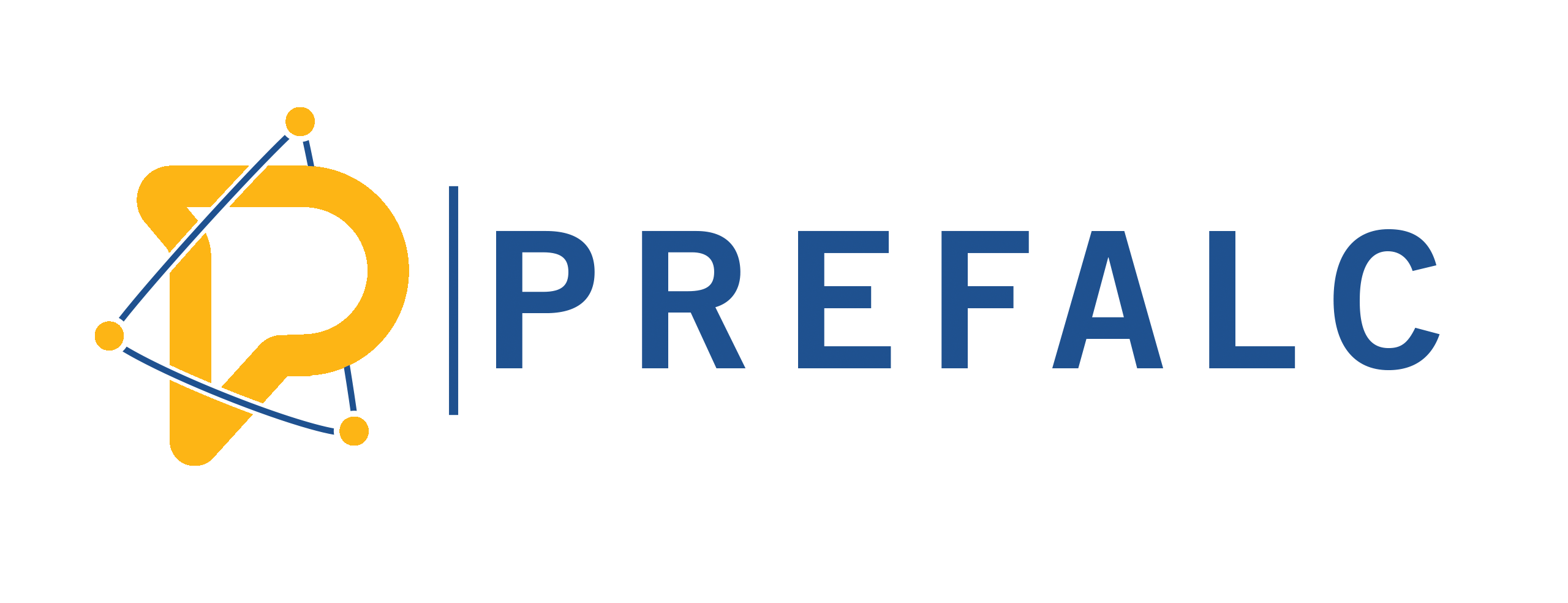 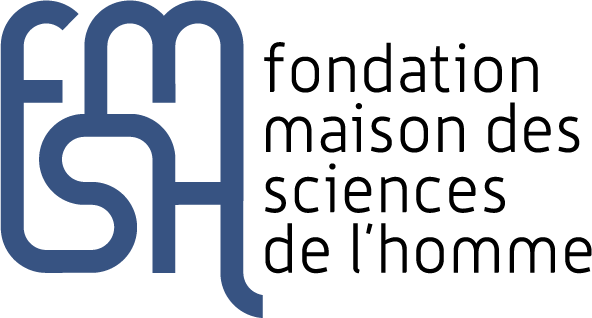  Titre du projet :
 Discipline :
 Dates de début et de fin du projet :
 Résumé du projet (5 lignes maximum) : Coordinateur français (nom, fonction, établissement, coordonnées) :
tél : 	email :  Responsable administratif (nom, fonction, établissement, coordonnées) :
tél : 	email :  Partenaires français (nom des établissements et départements concernés) :
 Coordinateur latino-américain/caribéen (nom, fonction, établissement, coordonnées) :
tél : 	email :  Partenaires latino–américain/caribéen (pays, nom des établissements et départements concernés) :
 Mots clés (4 maximum) :Lors de la sélection des projets, le Comité portera une attention particulière aux projets qui incluent les éléments suivants :•	La qualité et pertinence du projet pédagogique ;•	Le caractère innovant du projet ;•	La mise en place de nouvelles collaborations ou de nouveaux réseaux académiques régionaux :•	La compétence et la complémentarité des équipes partenaires ;•	L’intérêt du projet pour la France et les pays concernés ;•	Les résultats attendus et les perspectives de coopération entre les établissements à l’issue du projet ;•	Le budget et la faisabilité des actions au regard de ce dernier ;•	La pertinence du projet au regard des effectifs d’étudiants visés.•	Les modalités de pérennisation des actions menées et visant à une meilleure articulation avec les programmes de coopération bilatérale (FITEC, ECOS, COFECUB, STIC et MATH AMSUD) ou européens (Erasmus+) ;•	Le lien entre formation/recherche et participant au développement d’un vivier de futurs doctorants dans les établissements partenaires en Amérique Latine et Caraïbes ; •	La mise en place d’un système de transfert de crédits ou la mise en place de projet de formation bi-diplômante.I. Historique du projet :S’agit-il d’une nouvelle collaboration ?   OUI – NONL’établissement porteur (ou le responsable scientifique) a-t-il déjà bénéficié d’un appui du programme PREFALC pour un projet semblable ?   OUI – NONSi oui, précisez les titres, dates de début et de fin du/des projet(s) précédent(s) :II. Descriptif du projet :         1. Problématique (2 pages maximum) :         2. Objectifs (2 pages maximum) :	3. Modalités de réalisation :Description des modules de formation :Cadre pédagogique (master/maestría) :Contenu des enseignements prévus :Total des heures de cours :      Nombre, qualité, établissement et nationalité des intervenants : Modalités d’évaluation et de validation :Nombre d’étudiants prévus :[précisez nom de l’établissement n°1] :      [précisez nom de l’établissement n°2] :      [précisez nom de l’établissement n°3] :      [précisez nom de l’établissement n°4] :      Nombre total d’étudiants :      Conditions d’accès à la formation :b) Appui linguistique :
Justification :Modalités :III. Situation en fin de projet (20 lignes maximum) :Quelles sont les mesures envisagées pour assurer la pérennité du partenariat et des formations (exemple : création de formations co-diplômantes ; master conjoint, double-diplôme, dépôt de projet « Erasmus+ », etc.) ?                                                                                                                                                              IV. Tableau des financements :Rappel : Le PREFALC peut financer jusqu’à 25 000€ et dans la limite de 40% du budget total.Cadre réservé au secrétariat scientifique
N° du projet :Fiche – résuméPresentation du ProjetIntitulé du module
de formationNombre
d'heures  par intervenant(15 heures minimum)provenance  de l’ intervenant(pays et institution)Calendrier de mise
en œuvre (préciser le pays)Dépenses(en EUR)Dépenses(en EUR)FinancementsFinancementsFinancementsAnnée 1Nom du partenaireMontant(en EUR)Statut(Précisez si le financement a été «  demandé » ou « obtenu »)Année 2PREFALCDemandéAnnée 2Partenaires françaisPartenaires françaisPartenaires françaisAnnée 2[Nom du partenaire 1]Année 2[Nom du partenaire 2]Année 2[Nom du partenaire 3]Année 2Partenaires américainsPartenaires américainsPartenaires américainsAnnée 2[Nom du partenaire 1]Année 2[Nom du partenaire 2]Année 2[Nom du partenaire 3]Année 2Autres sources de financement Année 2[Nom du partenaire]Montant totaldépensesMontant total financement